10	рекомендовать Совету пункты для включения в повестку дня следующей ВКР и представить свои соображения в отношении предварительной повестки дня последующей конференции и в отношении возможных пунктов повесток дня будущих конференций в соответствии со Статьей 7 Конвенции,Базовая информацияВКР-2000 приняла п. 5.388A, разрешающий использовать полосы 1885–1980 МГц, 2010–2025 МГц и 2110–2170 МГц в Районах 1 и 3, а также полосы 1885–1980 МГц и 2110–2160 МГц в Районе 2 станциями на высотной платформе в качестве базовых станций IMT. Кроме того, Резолюцией 221 (Пересм. ВКР-07) были установлены технические условия, необходимые для обеспечения защиты станций IMT наземного базирования в соседних странах, а также других служб, имеющих распределения в этих полосах, от излучения базовых станций IMT на высотной платформе.Со времени утверждения этого положения в 2000 году произошло значительное развитие систем IMT в части определения спектра, развертывания сетей и технологии радиодоступа в результате стандартизации IMT-Advanced и IMT-2020. В связи с этими изменениями пришло время рассмотреть действующие положения Регламента радиосвязи (РР) МСЭ, чтобы обеспечить ту же гибкость, которую дает п. 5.388A, для других полос ниже 6 ГГц, согласованных на региональном уровне для IMT. Это будет содействовать повышению эффективности использования спектра для предоставления услуг подвижной связи.Следует отметить, что базовые станции IMT на высотной платформе предназначены для дополнения наземных сетей IMT и обычно могут использовать те же полосы частот, что и базовые станции IMT наземного базирования. В этом смысле оборудование пользователя, которое должны обслуживать базовые станции IMT на высотной платформе и базовые станции IMT наземного базирования является одинаковым. В настоящее время оборудование пользователя уже поддерживает различные полосы частот, определенные для IMT, что является еще одной причиной для распространения использования базовых станций IMT на высотной платформе на другие согласованные на региональном уровне полосы IMT ниже 6 ГГц.Базовые станции IMT на высотной платформе как часть систем IMT являются станциями подвижных служб. Они не связаны с обеспечением фиксированных служб, например изучаемого в рамках пункта 1.14 повестки дня ВКР-19. Предлагаемые новые исследования должны быть посвящены способам обеспечения большей гибкости в отношении имеющихся согласованных на региональном уровне определений для IMT.Таким образом, учитывая растущий спрос на подвижную широкополосную связь, в рамках этого нового пункта повестки дня предлагается исследовать использование базовых станций IMT на высотной платформе в полосах ниже 2,7 ГГц, уже согласованных для IMT на региональном уровне. Цель исследований – добиться гибкого и более широкого использования имеющихся согласованных на региональном уровне полос IMT для дополнения покрытия и поддержки сценариев использования 5G, обеспечив при этом совместимость с существующими применениями и службами. Следует подчеркнуть, что это предложение не требует определения нового спектра для IMT как таковой или пересмотра каких-либо имеющихся определений для IMT в РР. Исследования будут сосредоточены на возможном пересмотре действующих нормативных положений РР, связанных с положениями п. 5.388А. Далее ВКР-23 обсудит результаты исследования и возможные изменения в РР.ADD	IAP/11A24A2/1Проект новой Резолюции [IAP/10(B)-2023] (ВКР-19)Повестка дня Всемирной конференции радиосвязи 2023 годаВсемирная конференция радиосвязи (Шарм-эль-Шейх, 2019 г.),…1.X	 рассмотреть в соответствии с Резолюцией [IAP/10(B)/HA-IMT] (ВКР-19) использование базовых станций IMT на высотной платформе в некоторых полосах ниже 2,7 ГГц, уже определенных для IMT на глобальном или региональном уровне. Основания:	Новый пункт повестки дня, касающийся исследования использования базовых станций IMT на высотной платформе в некоторых имеющихся согласованных на глобальном или региональном уровне полосах IMT ниже 2,7 ГГц, имеет целью обеспечить более гибкое использование этих полос, с тем чтобы удовлетворить потребность в расширении покрытия и пропускной способности сетей подвижной широкополосной связи. Данный пункт повестки дня не предполагает пересмотра действующих определений для IMT в Регламенте радиосвязи. Далее ВКР-23 обсудит результаты исследования и возможные изменения в РР. ADD	IAP/11A24A2/2Проект новой Резолюции [IAP/10(B)/HA-IMT] (ВКР-19)Использование базовых станций IMT на высотной платформе в некоторых полосах ниже 2,7 ГГц, согласованных на региональном уровне для IMTВсемирная конференция радиосвязи (Шарм-эль-Шейх, 2019 г.),учитывая,a)	что возрастает спрос на доступ к подвижной широкополосной связи, требуя большей гибкости подходов к расширению пропускной способности и покрытия, обеспечиваемых системами IMT;b)	что для значительной части населения мира по-прежнему не обеспечена возможность установления соединений и что продолжается работа, направленная на сокращение цифрового разрыва;c)	что в результате стандартизации IMT-Advanced и IMT-2020 произошло значительное развитие систем IMT в части определения спектра, развертывания сетей и технологии радиодоступа;d)	что исследования новых топологий сетей IMT могут обеспечить более эффективное использование спектра в полосах, уже определенных для IMT;e)	что базовые станции IMT на высотной платформе могут использоваться для расширения возможности установления подвижных соединений благодаря своей способности обслуживать большую зону с малой задержкой;f)	что недавние достижения в области технологий производства аккумуляторных батарей и солнечных панелей обеспечивают дополнительно поддержку развертывания базовых станций IMT на высотной платформе;g)	что базовые станции IMT на высотной платформе будут использоваться для дополнения наземных сетей IMT и могут работать в тех же полосах частот, что и базовые станции IMT наземного базирования, чтобы обеспечить возможность установления подвижных соединений для недостаточно обслуживаемых сообществ, а также в сельских и отдаленных районов;h)	что оборудование пользователя, которое будет обслуживаться базовыми станциями IMT на высотной платформе или базовыми станциями IMT наземного базирования, является одинаковым и в настоящее время поддерживает большое число различных полос частот, определенных для IMT;i)	что использование базовых станций IMT на высотной платформе в наземном сегменте IMT не должно иметь какого бы то ни было приоритета и не должно повлечь за собой какие-либо чрезмерные ограничения, которые привели бы к регламентарным изменениям в действующих определениях для IMT в Регламенте радиосвязи;j)	что необходимо провести исследования для доказательного подтверждения возможности совместного использования частот с существующими службами в данной полосе, включая другие виды использования IMT, а также защиты этих существующих служб без введения каких-либо новых регламентарных ограничений в отношении имеющихся видов использования,отмечая,что в Рекомендациях МСЭ-R M.1456 и M.1641 представлены технические характеристики и условия эксплуатации, а также методика проведения исследований, касающихся базовых станций IMT на высотной платформе и системы IMT наземного базирования в некоторых полосах около 1,9/2,1 ГГц,признавая,a)	что в п. 1.66A станция на высотной платформе определена как станция, расположенная на объекте на высоте 20–50 км в определенной номинальной фиксированной точке относительно Земли;b)	что полосы 1885–1980 МГц, 2010–2025 МГц и 2110–2170 МГц в Районах 1 и 3 и полосы 1885–1980 МГц и 2110–2160 МГц в Районе 2 включены в п. 5.388A для использования базовыми станциями IMT на высотной платформе в соответствии с положениями Резолюции 221 (Пересм. ВКР-07); c)	что различные полосы частот ниже 2,7 ГГц согласованы на глобальном или региональном уровне для IMT в соответствии с пп. 5.286AA, 5.317A, 5.341A, 5.341B, 5.341C, 5.346A, 5.384A и 5.388; d)	что любые возможные новые соображения по регламентарно-процедурным вопросам, которые могут возникнуть в связи с вероятными определениями для базовых станций IMT на высотной платформе, не должны применяться к существующим в РР определениям для IMT;e)	что исследования следует ограничить вопросом совместного использования частот базовыми станциями IMT на высотной платформе и другими существующими службами и применениями, а также их совместимости;f)	что полосы, определенные для IMT, ниже 2,7 ГГц активно используются для предоставления услуг подвижной широкополосной с помощью систем IMT наземного базирования,решает предложить МСЭ-R1	провести и своевременно завершить к ВКР-23, с учетом результатов уже проведенных и проводимых МСЭ-R исследований, необходимые исследования совместного использования частот и совместимости для обеспечения защиты служб, которым данная полоса распределена на первичной основе, включая другие виды использования IMT, а также служб, работающих в соседних полосах, в надлежащем случае, для некоторых полос частот ниже 2,7 ГГц, согласованных на глобальном или региональном уровне для IMT, то есть:−	450–470 МГц, 698–960 МГц, 1427–1518 МГц, 1710–1885 МГц, 2160–2200 МГц, 2300−2400 МГц и 2500–2690 МГц, 2	изучить соответствующие изменения действующего примечания и связанной с ним Резолюции, упомянутой в пункте b) раздела признавая, чтобы содействовать использованию базовых станций IMT на высотной платформе с новейшими технологиями радиоинтерфейса систем IMT;3	разработать Рекомендации и/или Отчеты МСЭ-R, в зависимости от случая, с учетом пунктов 1 и 2 раздела решает предложить МСЭ-R,далее решает предложить ВКР-23рассмотреть, на основе результатов вышеупомянутых исследований, использование базовых станций IMT на высотной платформе в некоторых полосах ниже 2,7 ГГц, уже определенных для IMT на глобальном или региональном уровне, и в надлежащих случаях принять необходимые регламентарные меры, учитывая, что изменения в примечаниях, указанных в пункте с) раздела признавая, не входят в сферу применения и что никакие дополнительные регламентарные или технические ограничения не должны налагаться на развертывание в полосах, указанных в этих примечаниях, в отношении систем IMT наземного базирования,предлагает администрациямпринять активное участие в этих исследованиях, представляя вклады в МСЭ-R.Основания:	Предлагаемая Резолюция по новому пункту повестки дня об исследовании базовых станций IMT на высотной платформе в имеющихся согласованных на региональном уровне полосах IMT ниже 2,7 ГГц имеет целью обеспечить более гибкое использование этих полос, с тем чтобы удовлетворить потребность в расширении покрытия и пропускной способности сетей подвижной широкополосной связи. Далее ВКР-23 обсудит результаты исследования и возможные изменения в РР. Данный пункт повестки дня не предполагает изменений действующих определений для IMT.приложениеПредложение по будущему пункту повестки дня ВКР-23______________Всемирная конференция радиосвязи (ВКР-19)
Шарм-эль-Шейх, Египет, 28 октября – 22 ноября 2019 года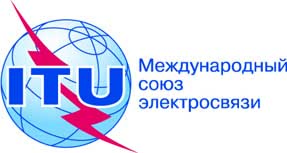 ПЛЕНАРНОЕ ЗАСЕДАНИЕДополнительный документ 2
к Документу 11(Add.24)-R16 сентября 2019 годаОригинал:	английский/
	испанскийГосударства – члены Межамериканской комиссии по электросвязи (СИТЕЛ)Государства – члены Межамериканской комиссии по электросвязи (СИТЕЛ)Пункт 10 повестки дняПункт 10 повестки дняПредмет: Предложение по пункту повестки дня ВКР-23 об использовании базовых станций IMT на высотной платформе в полосах ниже 2,7 ГГц, уже определенных для IMT на глобальном или региональном уровне.Предмет: Предложение по пункту повестки дня ВКР-23 об использовании базовых станций IMT на высотной платформе в полосах ниже 2,7 ГГц, уже определенных для IMT на глобальном или региональном уровне.Источник: Государства – члены СИТЕЛИсточник: Государства – члены СИТЕЛПредложение: рассмотреть в соответствии с Резолюцией [IAP/10(B)/HA-IMT] (ВКР-19) использование базовых станций IMT на высотной платформе в некоторых полосах ниже 2,7 ГГц, уже определенных для IMT на глобальном или региональном уровнеПредложение: рассмотреть в соответствии с Резолюцией [IAP/10(B)/HA-IMT] (ВКР-19) использование базовых станций IMT на высотной платформе в некоторых полосах ниже 2,7 ГГц, уже определенных для IMT на глобальном или региональном уровнеОснование/причина: Новый пункт повестки дня, касающийся исследования использования базовых станций IMT на высотной платформе в некоторых имеющихся согласованных на глобальном или региональном уровне полосах IMT ниже 2,7 ГГц, имеет целью обеспечить более гибкое использование этих полос, с тем чтобы удовлетворить потребность в расширении покрытия и пропускной способности сетей подвижной широкополосной связи. Далее ВКР-23 обсудит результаты исследования и возможные изменения в РР.Данный пункт повестки дня не предполагает пересмотра действующих определений для IMT в Регламенте радиосвязи.Основание/причина: Новый пункт повестки дня, касающийся исследования использования базовых станций IMT на высотной платформе в некоторых имеющихся согласованных на глобальном или региональном уровне полосах IMT ниже 2,7 ГГц, имеет целью обеспечить более гибкое использование этих полос, с тем чтобы удовлетворить потребность в расширении покрытия и пропускной способности сетей подвижной широкополосной связи. Далее ВКР-23 обсудит результаты исследования и возможные изменения в РР.Данный пункт повестки дня не предполагает пересмотра действующих определений для IMT в Регламенте радиосвязи.Затрагиваемые службы радиосвязи: Радиовещательная, радиовещательная спутниковая, фиксированная, фиксированная спутниковая, подвижная, подвижная спутниковая и радиолокационнаяЗатрагиваемые службы радиосвязи: Радиовещательная, радиовещательная спутниковая, фиксированная, фиксированная спутниковая, подвижная, подвижная спутниковая и радиолокационнаяУказание возможных трудностей: Предлагаемые полосы активно используются для наземных и космических служб и определены для IMT на глобальном или региональном уровне, в отношении которых вопросы совместимости уже согласованы. В отличие от имеющихся определений для IMT, возможные определения для базовых станций IMT на высотной платформе подняли бы ряд вопросов регламентарно-процедурного характера.Указание возможных трудностей: Предлагаемые полосы активно используются для наземных и космических служб и определены для IMT на глобальном или региональном уровне, в отношении которых вопросы совместимости уже согласованы. В отличие от имеющихся определений для IMT, возможные определения для базовых станций IMT на высотной платформе подняли бы ряд вопросов регламентарно-процедурного характера.Ранее проведенные/текущие исследования по данному вопросу: В Рабочей группе 5D МСЭ-R продолжаются исследования совместного использования частот в совмещенном канале применительно к базовым станциям IMT на высотной платформе с учетом IMT-Advanced в соответствии с п. 5.338A. В Рекомендациях МСЭ-R M.1456 и M.1641 представлены технические требования и методика исследования использования базовых станций IMT на высотной платформе в полосах около 1,9/2,1 ГГц. Ранее проведенные/текущие исследования по данному вопросу: В Рабочей группе 5D МСЭ-R продолжаются исследования совместного использования частот в совмещенном канале применительно к базовым станциям IMT на высотной платформе с учетом IMT-Advanced в соответствии с п. 5.338A. В Рекомендациях МСЭ-R M.1456 и M.1641 представлены технические требования и методика исследования использования базовых станций IMT на высотной платформе в полосах около 1,9/2,1 ГГц. Кем будут проводиться исследования: Рабочая группа 5D МСЭ-Rс участием: Членов МСЭ-R Затрагиваемые исследовательские комиссии МСЭ-R: 4-я, 5-я и 6-я Исследовательские комиссии МСЭ-RЗатрагиваемые исследовательские комиссии МСЭ-R: 4-я, 5-я и 6-я Исследовательские комиссии МСЭ-RВлияние на ресурсы МСЭ, включая финансовые последствия (см. K126): Минимальное, поскольку исследования по предлагаемому пункту повестки дня должны проводиться РГ 5D МСЭ-R в рамках существующего графика собраний.Влияние на ресурсы МСЭ, включая финансовые последствия (см. K126): Минимальное, поскольку исследования по предлагаемому пункту повестки дня должны проводиться РГ 5D МСЭ-R в рамках существующего графика собраний.Общее региональное предложение: [Да/нет]Предложение группы стран: [Да/нет]Количество стран:Примечания:Примечания: